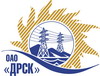 Открытое акционерное общество«Дальневосточная распределительная сетевая  компания»ПРОТОКОЛпроцедуры вскрытия конвертов с заявками участников ПРЕДМЕТ ЗАКУПКИ: электронный открытый запрос предложений  на право заключения Договора на выполнение работ «Капитальный ремонт ВЛ-10 кВ Ф-15 ПС «Базовая»» для нужд филиала «Амурские электрические сети» (закупка 1385 раздела 1.1.  ГКПЗ 2013 г. ОЗП ЭТП).Плановая стоимость: 2 500 000,0 руб. без НДС.			ПРИСУТСТВОВАЛИ: четыре члена постоянно действующей Закупочной комиссии 2-го уровня. ВОПРОСЫ ЗАСЕДАНИЯ КОНКУРСНОЙ КОМИССИИ:В ходе проведения запроса предложений было получено 5 предложений, конверты с которыми были размещены в электронном виде на Торговой площадке Системы www.b2b-energo.ru.Вскрытие конвертов было осуществлено в электронном сейфе организатора запроса предложений на Торговой площадке Системы www.b2b-energo.ru автоматически.Дата и время начала процедуры вскрытия конвертов с предложениями участников: 12:00 местного времени 14.08.2013г.Место проведения процедуры вскрытия конвертов с предложениями участников: Торговая площадка Системы www.b2b-energo.ru.В конвертах обнаружены предложения следующих участников запроса предложений:РЕШИЛИ:Утвердить протокол вскрытия конвертов с заявками участниковОтветственный секретарь                ____________________________              Т.В. ЧелышеваТехнический секретарь                     ____________________________             О.В. Чувашова№ 443/УР-Вг. Благовещенск14 августа 2013 г.№Наименование участника и его адресПредмет и общая цена заявки на участие в запросе предложений 1ООО "АСЭСС" ((Амурская область, г. Благовещенск)ул. 50 лет Октября 228)Предложение: подано 12.08.2013 в 09:18
Цена: 2 500,00 руб. (Цена без НДС)2ООО "ДЭМ" (630126, г.Новосибирск, ул. Выборная, 124, корп. 2, офис 301 )Предложение: подано 13.08.2013 в 05:52
Цена: 2 090 000,00 руб. (Цена без НДС)3ОАО "Дальтехэнерго" (690091, Россия, Приморский край, г. Владивосток, ул. Уборевича, 10, стр.9)Предложение: подано 13.08.2013 в 05:48
Цена: 2 100 000,00 руб. (Цена без НДС)4ООО "Амуравтостройцентр" (675000, Амурская область, г.Благовещенск, ул. Островского 38 оф.202)Предложение: подано 13.08.2013 в 05:12
Цена: 2 200 000,00 руб. (Цена без НДС)5ООО ФСК "Энергосоюз" (675007 Амурской области г. Благовещенск ул. Нагорная ,20/2 а/я 18;)Предложение: подано 13.08.2013 в 05:45
Цена: 2 491 984,00 руб. (Цена без НДС)